РОССИЙСКАЯ ФЕДЕРАЦИЯРОСТОВСКАЯ ОБЛАСТЬМУНИЦИПАЛЬНОЕ ОБРАЗОВАНИЕ«ДУБОВСКОЕ СЕЛЬСКОЕ ПОСЕЛЕНИЕ»СОБРАНИЕ ДЕПУТАТОВДУБОВСКОГО СЕЛЬСКОГО ПОСЕЛЕНИЯРЕШЕНИЕ № 27от 04 февраля 2022 г.                                                                         с.Дубовское«О внесении изменений в решение Собрания депутатов Дубовскогосельского поселения от 28.12.2021 г. № 24 «О бюджете Дубовского сельского поселения Дубовского района на 2022 год  и на плановый период 2023 и 2024 годов»1.Внести в Решение Собрания депутатов Дубовского сельского поселения от 28.12.2021 г. № 24 «О бюджете Дубовского сельского поселения Дубовского района на 2022 год  и на плановый период 2023 и 2024 годов» следующие изменения:1)	Пункт 1 изложить в следующей редакции:«в подпункте 2 цифры «25 099,0» заменить цифрами «25 856,8»;подпункт 5 изложить в следующей редакции:«5) прогнозируемый дефицит бюджета Дубовского сельского поселения в сумме 757,8 тыс. рублей». 2) приложение 2 изложить в новой редакции согласно приложению 1 к настоящему решению.3) приложение 5 изложить в новой редакции согласно приложению 2 к настоящему решению.          4) приложение 6 изложить в новой редакции согласно приложению 3 к настоящему решению5) приложение 7 изложить в новой редакции согласно приложению 4 к настоящему решению.2. Настоящее решение вступает в силу со дня его официального опубликования.Председатель Собрания депутатовДубовского сельского поселения -      глава Дубовского сельского поселения                                     И.А. Лысенко						Приложение 3								к решению Собрания депутатов								Дубовского сельского поселения						" О внесении изменений в решение Собрания депутатов								Дубовского сельского поселения от 28.12.2021 № 24									" О бюджете Дубовского сельского поселения									Дубовского района  на 2022 год								и на плановый период 2023 и 2024 годов"									от 04.02.2022 №87							Приложение 6								к решению Собрания депутатов								Дубовского сельского поселения							" О бюджете Дубовского сельского поселения									Дубовского района  на 2022 год								и на плановый период 2023 и 2024 годов"		Ведомственная структура расходов местного бюджета на 2022 год и на плановый период 2023 и 2024 годов														(тыс.руб.)								Приложение 4					к решению Собрания депутатов							Дубовского сельского поселения							" О внесении изменений в решение Собрания депутатов							Дубовского сельского поселения от 28.12.2021 №24							" О бюджете Дубовского сельского поселения							Дубовского района  на 2022 год							и на плановый период 2023 и 2024 годов"									от 04.02.2022 №27						Приложение 7							к решению Собрания депутатов							Дубовского сельского поселени							" О бюджете Дубовского сельского поселения							Дубовского района  на 2022 год							и на плановый период 2023 и 2024 годов"		Распределение бюджетных ассигнований по целевым статьям (муниципальным программам Дубовского сельского поселения и непрограммным направлениям деятельности), группам и подгруппам видов расходов, разделам, подразделам классификации расходов местного бюджета на 2022 год и на плановый период 2023 и 2024 годов  тыс. руб.РОССИЙСКАЯ ФЕДЕРАЦИЯРОСТОВСКАЯ ОБЛАСТЬМУНИЦИПАЛЬНОЕ ОБРАЗОВАНИЕ «ДУБОВСКОЕ СЕЛЬСКОЕ ПОСЕЛЕНИЕ»СОБРАНИЕ ДЕПУТАТОВДУБОВСКОГО СЕЛЬСКОГО ПОСЕЛЕНИЯРЕШЕНИЕ № 28от 04.02.2022 года		                                                       с. ДубовскоеО результатах деятельности председателя собрания депутатов – главы Дубовского сельского поселения за 2021 годЗаслушав и обсудив отчет председателя собрания депутатов - главы Дубовского сельского поселения Лысенко Ивана Анатольевича за  2021 года, в соответствии с пунктом 20 статьи 26 Устава муниципального образования «Дубовское сельское поселение», со статьей 68  Регламента  Собрания депутатов Дубовского сельского поселении, Собрание депутатов Дубовского сельского поселения РЕШИЛО:1.	Отчет председателя Собрания депутатов – главы Дубовского сельского поселения о результатах деятельности за 2021 год принять к сведению и утвердить согласно приложению.2.	Деятельность  председателя Собрания депутатов – главы Дубовского сельского поселения за  2021 год признать удовлетворительной.3.	Настоящее решение вступает в силу со дня его подписания и подлежит официальному опубликованию.Председатель  Собрания депутатов – Глава Дубовского сельского поселения                                 И.А. ЛысенкоОтчет председателя Собрания депутатов -   главы Дубовского сельского поселения о результатах деятельности за 2021 год        В системе  органов местного самоуправления  муниципальное образование «Дубовское сельское поселение» представительный  орган – Собрание депутатов Дубовского сельского поселения  занимает  особое место. Оно подконтрольно и  подотчетно жителям сельского поселения, непосредственно представляет их интересы, принимает решения, действующие на территории  муниципального образования.          Согласно Устава муниципального образования «Дубовское сельское поселение»,  на сегодняшний  день в Собрании депутатов  Дубовского сельского поселения пятого созыва осуществляют депутатскую деятельность 10 депутатов.           Одной из основных функций Собрания  депутатов является осуществление нормотворческой деятельности в соответствии  с федеральным, областным законодательствами и муниципальными нормативно-правовыми актами.Порядок деятельности Собрания депутатов определяется Уставом  Муниципального образования «Дубовское сельское поселение», Регламентом Собрания депутатов Дубовского сельского поселения , иными  решениями Собрания депутатов.Собрание депутатов осуществляло свою работу в формах:- участие  в заседаниях Собрания депутатов;- участие в публичных мероприятиях;- непосредственная работа депутатов  с населением и Администрацией сельского поселения.        В Собрании депутатов  работают  2   постоянных комиссии:- по местному самоуправлению, охране общественного порядка, по  мандатным вопросам и депутатской этике;- по бюджету, налогам и собственности, по аграрным вопросам, благоустройству, строительству, жилищно-коммунальному хозяйству, транспорту и дорожной деятельностиЧисленный состав постоянных комиссий Собрания депутатов - 5 депутатов.Организация деятельности Собрания депутатов Дубовского сельского поселения была осуществлена председателем Собрания депутатов – главой Дубовского сельского поселения.          В 2021 году работа Собрания депутатов осуществлялась в соответствии с планом работы. Рассмотрено 49 вопросов.            Реализуя свои полномочия и поставленные задачи, Собранием депутатов за отчетный период проведено   12 заседаний.           Одним из важнейших направлений в работе Собрания депутатов в 2021 году оставалась разработка, принятие и реализация решений нормативного характера, направленных на стимулирование роста доходов бюджета, а также на рационализацию расходов бюджета. Вопросы доходной и расходной частей бюджета, анализ целевого и эффективного использования бюджетных средств находятся под постоянным вниманием Собрания депутатов.На заседании Собрания депутатов обсуждались наиболее актуальные вопросы социального характера,  волнующие жителей Дубовского сельского поселения.Согласно Регламенту Собрания депутатов, присутствие депутата на каждом заседании является одной из его основных обязанностей. В этом году явка депутатов на заседания составила почти 100 %. Регулярно уделялось внимание анализу, контролю  за ходом выполнения решений, мониторингу ранее принятых решений.             Заседания Собрания депутатов, которые были проведены в 2021 году, носили открытый и публичный характер. Закрытые заседания Собрания депутатов не проводились, так как не было необходимости.В 2021 году  были приняты решения:- О внесении изменений в решение Собрания депутатов Дубовскогосельского поселения от 25.12.2020 г. № 145 «О бюджете Дубовского сельского поселения Дубовского района   на 2021 год  и на плановый период 2022 и 2023 годов- О бюджете Дубовского сельского поселения Дубовского района  на 2022 год  и на плановый период 2023 и 2024 годов- Об утверждении плана работы Собрания депутатов Дубовского сельского поселения  на 2022 год- О заключении соглашения по передаче полномочий по осуществлению внешнего муниципального финансового контроля Контрольно-счетной палаты Ростовской области- и другие.          В целях исполнения законности между Собранием депутатов и прокуратурой   района осуществляется взаимодействие, направленное на соблюдение соответствия принимаемых нормативных правовых актов федеральному законодательству, потребностям в правовом регулировании общественных отношений. И результатом указанного взаимодействия является отсутствие в отчетном периоде протестов прокурора на решения Собрания депутатов.           На официальном сайте Администрации   Дубовского сельского поселения существует раздел «Собрание депутатов», в котором размещены: состав Собрания депутатов Дубовского сельского поселения, решения  Собрания депутатов, сведения о доходах, расходах, об имуществе и обязательствах имущественного характера, а также сведения о доходах, расходах, об имуществе и обязательствах имущественного характера своих супруги (супруга) и несовершеннолетних детей.Депутаты Собрания активно принимают участие в мероприятиях, посвященных памятным датам, в праздничных мероприятиях, собраниях граждан Дубовского сельского поселения. Так же  депутаты Собрания депутатов входят в составы межведомственных  комиссий при Администрации сельского поселения.                                                   Уважаемые депутаты! Благодарю всех Вас за совместную работу в Собрании депутатов Дубовского сельского поселения  пятого созыва, на избирательных округах по отстаиванию интересов жителей сельского поселения. Уверен, что  и в 2022 году  мы постараемся  сделать все возможное для развития сельского поселения.РОССИЙСКАЯ ФЕДЕРАЦИЯРОСТОВСКАЯ ОБЛАСТЬМУНИЦИПАЛЬНОЕ ОБРАЗОВАНИЕ «ДУБОВСКОЕ СЕЛЬСКОЕ ПОСЕЛЕНИЕ»СОБРАНИЕ ДЕПУТАТОВДУБОВСКОГО СЕЛЬСКОГО ПОСЕЛЕНИЯРЕШЕНИЕ № 29от 04.02.2022 года		                                                       с. ДубовскоеО результатах деятельности главы Администрации Дубовского сельского поселения, деятельности Администрации Дубовского сельского поселения за 2021 годЗаслушав и обсудив отчет главы Администрации Дубовского сельского поселения, деятельности Администрации Дубовского сельского поселения  за  2021 год, в соответствии с частью 11.1 статьи 35, частью 5.1 статьи 36 Федерального закона от 06.10.2003 № 131-ФЗ «Об общих принципах организации местного самоуправления в Российской Федерации», с Уставом муниципального образования «Дубовское сельское поселение» Собрание депутатов Дубовского сельского поселения РЕШИЛО:1. Отчет главы Администрации Дубовского сельского поселения Н.С. Лавреновой о результатах её деятельности, деятельности Администрации Дубовского сельского поселения за 2021 год утвердить.2. Деятельность главы Администрации Дубовского сельского поселения Н.С. Лавреновой и деятельность Администрации Дубовского сельского поселения за 2021 год признать удовлетворительной. 3. Настоящее решение вступает в силу со дня его подписания и подлежит официальному опубликованию.Председатель  Собрания депутатов – Глава Дубовского сельского поселения                                  И.А. ЛысенкоУважаемые жители Дубовского сельского поселения!Представляем Вам отчет об итогах деятельности главы администрации Дубовского сельского поселения за второе полугодие 2021 года.Национальный состав:   На территории Дубовского сельского поселения зарегистрировано: русские 7027, Украинцы 129, Белорусы 31, Чеченцы 237, Ингуши 54, Даргинцы 144, Аварцы 22, Армяне 312, Молдаване 23, Татары 31, Грузины 53, Удмурты 9, Мордвины 4, Кумыки 13, Лезгины 19, Калмыки 22, Корейцы 23, Чуваши 6, Немцы 5, Цыгане 8.Численность населения на 31.12.2021:Всего на территории Дубовского сельского поселения зарегистрированно: 8172 человек.село Дубовское: 7665 человек;хутор Ериковский 507 человек;Мужчин – 4290 человек;Женщин – 3882 человек;Дети от 0 до 7  - 380 человек;Дети от 7 и старше 957 человек.ИМУЩЕСТВЕННЫЕ И ЗЕМЕЛЬНЫЕ ОТНОШЕНИЯАдминистрацией Дубовского сельского поселения заключен договор аренды на земельный участок с МУП «Исток». Сумма арендной платы составила за 2021 год 80.0 тыс. руб. поступило в бюджет 16,9 тыс. руб. Образовалась задолженность в размере 63,1 тыс. руб. Ведется претензионная работа.  Была проведена приватизация муниципального имущества. На сумму 85,3 тыс. руб. продан жилой дом с земельным участком в х. Ериковский по адресу: пер. Речной 11.  Признаны бесхозяйное имущество и зарегистрированы в муниципальную собственность следующие объекты:    Жилой дом с земельным участком по адресу: с. Дубовское, ул. Ж/Д 3 кв.3;    Жилой дом с земельным участком по адресу:  с. Дубовское, ул. Краснопартизанская 19:    Две квартиры по адресу х. Ериковский ул. Полевая, 5.  Нежилые помещения по адресу:  с. Дубовское пер. Восстания, 19;    Автомобильная дорога по адресу с. Дубовское от пер. Элеваторный до ул. Пушкина;   Приняты в муниципальную собственность от граждан два газопровода низкого давления. Приняты в муниципальную собственность два нежилых здания и земельный участок от Администрации Дубовского района по адресу: с. Дубовское ул. Садовая 105.Оформлены два земельных участка в собственность, где располагается учреждение МУП «Исток» с. Дубовское пер. Цветочный 10 (было проведено межевание одного участка и объединение трех участков в одно целое) и под гаражом с. Дубовское пер. Баррикадный 68.   Оформлено право постоянного (бессрочного) пользования четырех земельных  участков – Площадь «Павших Борцов» и ул. Ленина 143. Отмежеваны и поставлены на кадастровый учет 8 земельных участков под многоквартирными домами по адресу: ул. Пушкина 1,2,4,6,8,10,12 и пер. Крапоткина 90.   Проведена работа по выявлению бесхозяйного имущества и поставки его на кадастровый учет (пять линий электропередач в Восточной части с. Дубовское), пешеходные дорожки в количестве шесть единиц по ул. Садовая, Первомайская, пер. Крапоткина, Баррикадный, Герцена.   Бесхозный газопровод к жилым дома по ул. Ленина 81, ул. Ленина 83 кв.1, ул. Ленина 83 кв.2 с. Дубовское.    Проводится работа по подготовке материалов в Зимовниковский районный суд о признании в собственность бесхозяйного имущества – 20 газопроводов низкого и среднего давления и две автомобильные дороги.Государственные и муниципальные услуги   На портале «Реестр государственных и муниципальных услуг» размещено 5 муниципальных услуг, 22 регламента на предоставление муниципальных услуг находятся в стадии разработки, обновления и согласования. По состоянию на 31.12.2021 г. заявителям оказано 1668 муниципальных услуг. Ежеквартально размещаются отчеты по предоставлению муниципальных услуг на портале ГАС «Управление».   Специалистом администрации с/п по воинскому учету по состоянию на 31.12.2021 г. в призывные кампании проведена работа с 43 гражданами призывного возраста, из них 3 убыло в ряды РА по контракту, 9 человек проходят службу в рядах РА,  30 человек получили отсрочку от призыва на службу в рядах РА на разные сроки для окончания обучения в учебных заведениях по очной форме обучения, в розыске находится один человек 2000 года рождения.Жилищно – коммунальная сфера деятельностиадминистрации Дубовского сельского поселенияВ рамках полномочий, определенных Федеральным законом от 06.10.2003 № 131-ФЗ «Об общих принципах организации местного самоуправления в Российской Федерации» во втором полугодии 2021 года Администрацией Дубовского сельского поселения реализованы мероприятия по благоустройству территории Дубовского сельского поселения:- особое внимание уделено выполнению работ по санитарному содержанию территории: организованы работы по уборке территории от мусора, сорной растительности, веток и дикорастущей поросли деревьев. За отчетный период указанные работы выполнены на следующих территориях: ул.Первомайская, пер.Элеваторный, ул.Ленина, пер.Герцена, пер.Баррикадный, ул.Садовая, ул.Дзержинского, ул.Маркина, пер.Красноармейский, пер.Крапоткина, пер.Свердлова, пер.Потапова, ул.Пролетарская, х.Ериковский;- завершены работы по ремонту (благоустройству) пл.Павших борцов;-выполнены работы по текущему ремонту уличного освещения ул.Ленина, пер.Баррикадный, пер.Герцена (с заменой светильной ДНАТ на ДКУ-80), ул.Маркина (с установкой светодиодных светильников ДКУ-80), пешеходной дорожки от х.Ериковский до с.Дубовского (с заменой старых светильников, установкой прожекторов ДО-50), х.Ериковский (с заменой старых светильников, установкой светильников со светодиодными лампами), а также по обращению граждан заменено более 30 ламп. В ежедневном режиме проводился мониторинг работы уличного освещения со своевременным принятием мер в случае сбоя в работе;- установлены урны около остановок, на детской площадке и по ул.Садовая в с.Дубовское, произведена покраска существующих урн;- установлены контейнерные площадки на ул.Первомайская, 100, пер.Братский, 31, ул.Пушкина, 8, пер.Баррикадный во дворах МКД;- установлены уличные туалеты на кладбищах с.Дубовское и х.Ериковский;- установлено 30 дорожных знаков в с.Дубовское;- выполнены работы по опиловке деревьев на ул.Садовая;- приобретена и установлена мемориальная плита на территории памятника «Защитникам Земли Дубовской»;- организовано торжественное захоронение останков солдата на прилегающей  территории памятника «Защитникам Земли Дубовской»;- выполнено новогоднее украшение села (приобретена и установлена новая новогодняя ель на пл.Павших борцов, установлена ель на въезде в с.Дубовского, выполнены работы по украшению парка культуры и отдыха гирляндами, шарами, снежинками, баннерами).- выполнены работы по зимнему содержанию внутрипоселковых автомобильных дорог, расчистке снега на пл.Павших борцов, пешеходных дорожках в с.Дубовское.Организация культурно-массовой работы в Дубовском сельском поселении.   На территории Дубовского сельского поселения деятельность в сфере культуры  осуществляет МБУК «Ериковский СДК», оказывая муниципальные услуги населению х. Ериковский в соответствии с муниципальным заданием, утвержденным администрацией Дубовского сельского поселения.  Количество культурно-массовых мероприятий за второе полугодие 2021 года составило 60, посещаемость составила 3147 человек. Из них мероприятий на платной основе - 22, число посетителей составило 320 человек.  Самыми яркими и  массовыми мероприятиями во втором полугодии стали: детский праздник «Игрушкины потешки», «Пётр и Павел день убавил», «В дружбе народов единство России», «А мамины глаза», «Новогодний микс».    В течении второго полугодия 2021 года велась работа культурно-досуговых формирований в количестве 7 шт., в которых принимало участие 76 человек. Систематически ведется работа по пропаганде здорового образа жизни, по правовому воспитанию, по нравственно-эстетическому развитию населения.   Материально-техническая база Ериковского сельского дома культуры  находится в удовлетворительном состоянии. Во втором полугодии за счёт средств местного бюджета был произведен текущий ремонт  зрительного зала, произведен монтаж натяжного потолка.  В фойе здания дома культуры выполнен монтаж натяжного потолка, установлена перегородка от помещения почтового отделения. Для котлов отопления приобретены газогорелочные устройства в количестве- 2шт. и датчики температуры-2шт.  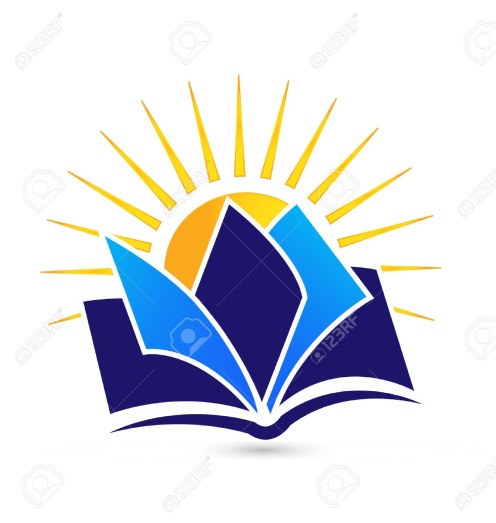 Дубовский   вестник4 февраля 2022 г.ПЕРИОДИЧЕСКОЕ ПЕЧАТНОЕ ИЗДАНИЕ ДУБОВСКОГО СЕЛЬСКОГО ПОСЕЛЕНИЯ4 февраля 2022 г.Приложене 1Приложене 1к решению Собрания депутатовк решению Собрания депутатовк решению Собрания депутатовк решению Собрания депутатовк решению Собрания депутатовк решению Собрания депутатовк решению Собрания депутатовДубовского сельского поселенияДубовского сельского поселенияДубовского сельского поселенияДубовского сельского поселенияДубовского сельского поселенияДубовского сельского поселенияДубовского сельского поселения" О внесении изменений в решение Собрания депутатов" О внесении изменений в решение Собрания депутатов" О внесении изменений в решение Собрания депутатов" О внесении изменений в решение Собрания депутатов" О внесении изменений в решение Собрания депутатов" О внесении изменений в решение Собрания депутатов" О внесении изменений в решение Собрания депутатовДубовского сельского поселения от 28.12.2021 № 24Дубовского сельского поселения от 28.12.2021 № 24Дубовского сельского поселения от 28.12.2021 № 24Дубовского сельского поселения от 28.12.2021 № 24Дубовского сельского поселения от 28.12.2021 № 24Дубовского сельского поселения от 28.12.2021 № 24Дубовского сельского поселения от 28.12.2021 № 24" О бюджете Дубовского сельского поселения" О бюджете Дубовского сельского поселения" О бюджете Дубовского сельского поселения" О бюджете Дубовского сельского поселения" О бюджете Дубовского сельского поселения" О бюджете Дубовского сельского поселения" О бюджете Дубовского сельского поселенияДубовского района  на 2022 годДубовского района  на 2022 годДубовского района  на 2022 годДубовского района  на 2022 годДубовского района  на 2022 годДубовского района  на 2022 годДубовского района  на 2022 годи на плановый период 2023 и 2024 годов"и на плановый период 2023 и 2024 годов"и на плановый период 2023 и 2024 годов"и на плановый период 2023 и 2024 годов"и на плановый период 2023 и 2024 годов"и на плановый период 2023 и 2024 годов"и на плановый период 2023 и 2024 годов"от 04.02.2022 №27от 04.02.2022 №27Приложение 2Приложение 2Приложение 2Приложение 2Приложение 2Приложение 2Приложение 2к решению Собрания депутатовк решению Собрания депутатовк решению Собрания депутатовк решению Собрания депутатовк решению Собрания депутатовк решению Собрания депутатовк решению Собрания депутатовДубовского сельского поселенияДубовского сельского поселенияДубовского сельского поселенияДубовского сельского поселенияДубовского сельского поселенияДубовского сельского поселенияДубовского сельского поселения" О бюджете Дубовского сельского поселения" О бюджете Дубовского сельского поселения" О бюджете Дубовского сельского поселения" О бюджете Дубовского сельского поселения" О бюджете Дубовского сельского поселения" О бюджете Дубовского сельского поселения" О бюджете Дубовского сельского поселенияДубовского района  на 2022 годДубовского района  на 2022 годДубовского района  на 2022 годДубовского района  на 2022 годДубовского района  на 2022 годДубовского района  на 2022 годДубовского района  на 2022 год          и на плановый период 2023 и 2024 годов"          и на плановый период 2023 и 2024 годов"          и на плановый период 2023 и 2024 годов"          и на плановый период 2023 и 2024 годов"          и на плановый период 2023 и 2024 годов"          и на плановый период 2023 и 2024 годов"          и на плановый период 2023 и 2024 годов"Источники финансирования дефицита Источники финансирования дефицита Источники финансирования дефицита Источники финансирования дефицита Источники финансирования дефицита Источники финансирования дефицита Источники финансирования дефицита Источники финансирования дефицита Источники финансирования дефицита  бюджета Дубовского сельского поселения Дубовского района на 2022 год 
 и на плановый период 2023 и 2024 годов бюджета Дубовского сельского поселения Дубовского района на 2022 год 
 и на плановый период 2023 и 2024 годов бюджета Дубовского сельского поселения Дубовского района на 2022 год 
 и на плановый период 2023 и 2024 годов бюджета Дубовского сельского поселения Дубовского района на 2022 год 
 и на плановый период 2023 и 2024 годов бюджета Дубовского сельского поселения Дубовского района на 2022 год 
 и на плановый период 2023 и 2024 годов бюджета Дубовского сельского поселения Дубовского района на 2022 год 
 и на плановый период 2023 и 2024 годов бюджета Дубовского сельского поселения Дубовского района на 2022 год 
 и на плановый период 2023 и 2024 годов бюджета Дубовского сельского поселения Дубовского района на 2022 год 
 и на плановый период 2023 и 2024 годов бюджета Дубовского сельского поселения Дубовского района на 2022 год 
 и на плановый период 2023 и 2024 годов(тыс. рублей)(тыс. рублей)(тыс. рублей)(тыс. рублей)(тыс. рублей)(тыс. рублей)(тыс. рублей)(тыс. рублей)(тыс. рублей)Код бюджетной классификации Российской ФедерацииНаименованиеНаименование2022 год2023 год2024 год2024 год2024 год2024 год01 00 00 00 00 0000 000ИСТОЧНИКИ ВНУТРЕННЕГО ФИНАНСИРОВАНИЯ ДЕФИЦИТОВ БЮДЖЕТОВИСТОЧНИКИ ВНУТРЕННЕГО ФИНАНСИРОВАНИЯ ДЕФИЦИТОВ БЮДЖЕТОВ757,80,00,00,00,00,001 05 00 00 00 0000 000Изменение остатков средств на счетах по учету средств бюджетовИзменение остатков средств на счетах по учету средств бюджетов757,80,00,00,00,00,001 05 00 00 00 0000 500Увеличение остатков средств бюджетовУвеличение остатков средств бюджетов25 099,032 726,533 258,833 258,833 258,833 258,801 05 02 00 00 0000 500Увеличение прочих остатков средств бюджетовУвеличение прочих остатков средств бюджетов25 099,032 726,533 258,833 258,833 258,833 258,801 05 02 01 00 0000 510Увеличение прочих остатков денежных средств бюджетовУвеличение прочих остатков денежных средств бюджетов25 099,032 726,533 258,833 258,833 258,833 258,801 05 02 01 10 0000 510Увеличение прочих остатков денежных средств бюджетов сельских поселенийУвеличение прочих остатков денежных средств бюджетов сельских поселений25 099,032 726,533 258,833 258,833 258,833 258,801 05 00 00 00 0000 600Уменьшение остатков средств бюджетовУменьшение остатков средств бюджетов25 856,832 726,533 258,833 258,833 258,833 258,801 05 02 00 00 0000 600Уменьшение прочих остатков средств бюджетовУменьшение прочих остатков средств бюджетов25 856,832 726,533 258,833 258,833 258,833 258,801 05 02 01 00 0000 610Уменьшение прочих остатков денежных средств бюджетовУменьшение прочих остатков денежных средств бюджетов25 856,832 726,533 258,833 258,833 258,833 258,801 05 02 01 10 0000 610Уменьшение прочих остатков денежных средств бюджетов сельских поселенийУменьшение прочих остатков денежных средств бюджетов сельских поселений25 856,832 726,533 258,833 258,833 258,833 258,8Всего источников финансирования дефицита местного бюджетаВсего источников финансирования дефицита местного бюджета757,800,00,00,00,0						Приложение 2						к решению Собрания депутатов		Дубовского сельского поселения						" О внесении изменений в решение Собрания депутатов		                                                 Дубовского сельского поселения от 28.12.2021 № 24		" О бюджете Дубовского сельского поселения	Дубовского района  на 2022 год		и на плановый период 2023 и 2024 годов"								от 04.02.2022 №27						Приложение 5									к решению Собрания депутатов							Дубовского сельского поселения							" О бюджете Дубовского сельского поселения							Дубовского района  на 2022 год							и на плановый период 2023 и 2024 годов"Распределение бюджетных ассигнований по разделам, подразделам, целевым статьям (муниципальным программам Дубовского сельского поселения и непрограммным направлениям деятельности), группам и подгруппам видов расходов классификации расходов местного бюджета на 2022 год и на плановый период 2023 и 2024 годов										Приложение 2						к решению Собрания депутатов		Дубовского сельского поселения						" О внесении изменений в решение Собрания депутатов		                                                 Дубовского сельского поселения от 28.12.2021 № 24		" О бюджете Дубовского сельского поселения	Дубовского района  на 2022 год		и на плановый период 2023 и 2024 годов"								от 04.02.2022 №27						Приложение 5									к решению Собрания депутатов							Дубовского сельского поселения							" О бюджете Дубовского сельского поселения							Дубовского района  на 2022 год							и на плановый период 2023 и 2024 годов"Распределение бюджетных ассигнований по разделам, подразделам, целевым статьям (муниципальным программам Дубовского сельского поселения и непрограммным направлениям деятельности), группам и подгруппам видов расходов классификации расходов местного бюджета на 2022 год и на плановый период 2023 и 2024 годов										Приложение 2						к решению Собрания депутатов		Дубовского сельского поселения						" О внесении изменений в решение Собрания депутатов		                                                 Дубовского сельского поселения от 28.12.2021 № 24		" О бюджете Дубовского сельского поселения	Дубовского района  на 2022 год		и на плановый период 2023 и 2024 годов"								от 04.02.2022 №27						Приложение 5									к решению Собрания депутатов							Дубовского сельского поселения							" О бюджете Дубовского сельского поселения							Дубовского района  на 2022 год							и на плановый период 2023 и 2024 годов"Распределение бюджетных ассигнований по разделам, подразделам, целевым статьям (муниципальным программам Дубовского сельского поселения и непрограммным направлениям деятельности), группам и подгруппам видов расходов классификации расходов местного бюджета на 2022 год и на плановый период 2023 и 2024 годов										Приложение 2						к решению Собрания депутатов		Дубовского сельского поселения						" О внесении изменений в решение Собрания депутатов		                                                 Дубовского сельского поселения от 28.12.2021 № 24		" О бюджете Дубовского сельского поселения	Дубовского района  на 2022 год		и на плановый период 2023 и 2024 годов"								от 04.02.2022 №27						Приложение 5									к решению Собрания депутатов							Дубовского сельского поселения							" О бюджете Дубовского сельского поселения							Дубовского района  на 2022 год							и на плановый период 2023 и 2024 годов"Распределение бюджетных ассигнований по разделам, подразделам, целевым статьям (муниципальным программам Дубовского сельского поселения и непрограммным направлениям деятельности), группам и подгруппам видов расходов классификации расходов местного бюджета на 2022 год и на плановый период 2023 и 2024 годов										Приложение 2						к решению Собрания депутатов		Дубовского сельского поселения						" О внесении изменений в решение Собрания депутатов		                                                 Дубовского сельского поселения от 28.12.2021 № 24		" О бюджете Дубовского сельского поселения	Дубовского района  на 2022 год		и на плановый период 2023 и 2024 годов"								от 04.02.2022 №27						Приложение 5									к решению Собрания депутатов							Дубовского сельского поселения							" О бюджете Дубовского сельского поселения							Дубовского района  на 2022 год							и на плановый период 2023 и 2024 годов"Распределение бюджетных ассигнований по разделам, подразделам, целевым статьям (муниципальным программам Дубовского сельского поселения и непрограммным направлениям деятельности), группам и подгруппам видов расходов классификации расходов местного бюджета на 2022 год и на плановый период 2023 и 2024 годов										Приложение 2						к решению Собрания депутатов		Дубовского сельского поселения						" О внесении изменений в решение Собрания депутатов		                                                 Дубовского сельского поселения от 28.12.2021 № 24		" О бюджете Дубовского сельского поселения	Дубовского района  на 2022 год		и на плановый период 2023 и 2024 годов"								от 04.02.2022 №27						Приложение 5									к решению Собрания депутатов							Дубовского сельского поселения							" О бюджете Дубовского сельского поселения							Дубовского района  на 2022 год							и на плановый период 2023 и 2024 годов"Распределение бюджетных ассигнований по разделам, подразделам, целевым статьям (муниципальным программам Дубовского сельского поселения и непрограммным направлениям деятельности), группам и подгруппам видов расходов классификации расходов местного бюджета на 2022 год и на плановый период 2023 и 2024 годов										Приложение 2						к решению Собрания депутатов		Дубовского сельского поселения						" О внесении изменений в решение Собрания депутатов		                                                 Дубовского сельского поселения от 28.12.2021 № 24		" О бюджете Дубовского сельского поселения	Дубовского района  на 2022 год		и на плановый период 2023 и 2024 годов"								от 04.02.2022 №27						Приложение 5									к решению Собрания депутатов							Дубовского сельского поселения							" О бюджете Дубовского сельского поселения							Дубовского района  на 2022 год							и на плановый период 2023 и 2024 годов"Распределение бюджетных ассигнований по разделам, подразделам, целевым статьям (муниципальным программам Дубовского сельского поселения и непрограммным направлениям деятельности), группам и подгруппам видов расходов классификации расходов местного бюджета на 2022 год и на плановый период 2023 и 2024 годов										Приложение 2						к решению Собрания депутатов		Дубовского сельского поселения						" О внесении изменений в решение Собрания депутатов		                                                 Дубовского сельского поселения от 28.12.2021 № 24		" О бюджете Дубовского сельского поселения	Дубовского района  на 2022 год		и на плановый период 2023 и 2024 годов"								от 04.02.2022 №27						Приложение 5									к решению Собрания депутатов							Дубовского сельского поселения							" О бюджете Дубовского сельского поселения							Дубовского района  на 2022 год							и на плановый период 2023 и 2024 годов"Распределение бюджетных ассигнований по разделам, подразделам, целевым статьям (муниципальным программам Дубовского сельского поселения и непрограммным направлениям деятельности), группам и подгруппам видов расходов классификации расходов местного бюджета на 2022 год и на плановый период 2023 и 2024 годов				НаименованиеРзПРЦСРВР2022 год2023 год2024 годНаименованиеРзПРЦСРВР2022 год2023 год2024 годВсего25 856,832 726,533 258,8ОБЩЕГОСУДАРСТВЕННЫЕ ВОПРОСЫ01009 143,29 882,110 687,7Функционирование Правительства Российской Федерации, высших исполнительных органов государственной власти субъектов Российской Федерации, местных администраций01048 644,08 900,89 250,1Мероприятия по замене ламп накаливания на энергосберегающие лампы в рамках подпрограммы « Энергосбережение и повышение энергоэффективности в Дубовском сельском поселении» муниципальной программы Дубовского сельского поселения «Энергоэффективность и развитие энергетики» (Иные закупки товаров, работ и услуг для обеспечения государственных (муниципальных) нужд)010409.1.00.281802400,00,05,0Мероприятия по диспансеризации муниципальных служащих в рамках подпрограммы «Развитие муниципального управления и муниципальной службы в Дубовском сельском поселении, дополнительное профессиональное образование лиц, занятых в системе местного самоуправления» муниципальной программы Дубовского сельского поселения «Муниципальная политика» (Иные закупки товаров, работ и услуг для обеспечения государственных (муниципальных) нужд)010410.1.00.2821024024,224,224,2Расходы на выплаты по оплате труда работников органов местного самоуправления Дубовского сельского поселения в рамках подпрограммы "Обеспечение реализации муниципальной программы Дубовского сельского поселения "Муниципальная политика" муниципальной программы Дубовского сельского поселения "Муниципальная политика" (Расходы на выплаты персоналу государственных (муниципальных) органов)010410.5.00.001101207 628,17 918,78 251,2Расходы на обеспечение функций органов местного самоуправления Дубовского сельского поселения в рамках подпрограммы "Обеспечение реализации муниципальной программы Дубовского сельского поселения "Муниципальная политика" муниципальной программы Дубовского сельского поселения "Муниципальная политика" (Иные закупки товаров, работ и услуг для обеспечения государственных (муниципальных) нужд)010410.5.00.00190240980,6946,8948,6Расходы на обеспечение функций органов местного самоуправления Дубовского сельского поселения в рамках подпрограммы "Обеспечение реализации муниципальной программы Дубовского сельского поселения "Муниципальная политика" муниципальной программы Дубовского сельского поселения "Муниципальная политика" (Уплата налогов, сборов и иных платежей)010410.5.00.0019085010,910,910,9Расходы на проведение адаптации для инвалидов и других маломобильных групп населения в рамках подпрограммы "Адаптация приоритетных объектов социальной, транспортной и инженерной инфраструктуры для беспрепятственного доступа и получения услуг инвалидами и другими маломобильными группами населения" муниципальной программы Дубовского сельского поселения «Доступная среда» (Иные закупки товаров, работ и услуг для обеспечения государственных (муниципальных) нужд)010413.1.00.284802400,00,010,0Расходы на осуществление полномочий по определению в соответствии с частью 1 статьи 11.2 Областного закона от 25 октября 2002 года № 273-ЗС «Об административных правонарушениях» перечня должностных лиц, уполномоченных составлять протоколы об административных правонарушениях по иным непрограммным мероприятиям в рамках непрограммных расходов органа местного самоуправления Дубовского сельского поселения (Иные закупки товаров, работ и услуг для обеспечения государственных (муниципальных) нужд)010499.9.00.723902400,20,20,2Резервные фонды01115,05,05,0Резервный фонд Администрации Дубовского сельского поселения на финансовое обеспечение непредвиденных расходов в рамках непрограммных расходов органа местного самоуправления Дубовского сельского поселения (Резервные средства)011199.3.00.901008705,05,05,0Другие общегосударственные вопросы0113494,2976,31 432,6Совершенствование правовой и методической основы муниципальной службы в рамках подпрограммы «Развитие муниципального управления и муниципальной службы в Дубовском сельском поселении, дополнительное профессиональное образование лиц, занятых в системе местного самоуправления» муниципальной программы Дубовского сельского поселения «Муниципальная политика» (Уплата налогов, сборов и иных платежей)011310.1.00.2819085040,040,040,0Изготовление технической документации на объекты недвижимого имущества (технические планы и кадастровые паспорта) в рамках подпрограммы «Оформление права собственности и использование муниципального имущества» муниципальной программы Дубовского сельского поселения «Управление муниципальным имуществом» (Иные закупки товаров, работ и услуг для обеспечения государственных (муниципальных) нужд)011312.1.00.28230240100,0150,0150,0Подготовка документов, содержащих необходимые сведения для осуществления государственного кадастрового учета земельных участков в рамках подпрограммы «Оформление права собственности и использование муниципального имущества» муниципальной программы Дубовского сельского поселения «Управление муниципальным имуществом» (Иные закупки товаров, работ и услуг для обеспечения государственных (муниципальных) нужд)011312.1.00.28240240100,0200,0200,0Оценка рыночной стоимости объектов недвижимого и движимого имущества муниципальной собственности в рамках подпрограммы «Оформление права собственности и использование муниципального имущества» муниципальной программы Дубовского сельского поселения «Управление муниципальным имуществом» (Иные закупки товаров, работ и услуг для обеспечения государственных (муниципальных) нужд)011312.1.00.2825024015,015,015,0Оценка рыночной стоимости земельных участков в рамках подпрограммы «Оформление права собственности и использование муниципального имущества» муниципальной программы Дубовского сельского поселения «Управление муниципальным имуществом» (Иные закупки товаров, работ и услуг для обеспечения государственных (муниципальных) нужд)011312.1.00.282602406,06,06,0Мероприятия по информационному обеспечению предпринимательства в рамках подпрограммы "Создание благоприятных условий для привлечения инвестиций и развитие субъектов малого и среднего предпринимательства в Дубовском сельском поселении" муниципальной программы Дубовского сельского поселения « Развитие и поддержка субъектов малого и среднего предпринимательства в Дубовском сельском поселении» (Иные закупки товаров, работ и услуг для обеспечения государственных (муниципальных) нужд)011314.1.00.284902400,06,06,0Условно утвержденные расходы в рамках непрограммных расходов органа местного самоуправления Дубовского сельского поселения (Специальные расходы)011399.9.00.901108800,0420,2866,5Реализация направления расходов по иным непрограммным мероприятиям в рамках непрограммных расходов органа местного самоуправления Дубовского сельского поселения (Иные закупки товаров, работ и услуг для обеспечения государственных (муниципальных) нужд)011399.9.00.99990240233,2139,1149,1НАЦИОНАЛЬНАЯ ОБОРОНА0200241,7249,3257,6Мобилизационная и вневойсковая подготовка0203241,7249,3257,6Расходы на осуществление первичного воинского учета органами местного самоуправления поселений, муниципальных и городских округов по иным непрограммным мероприятиям в рамках непрограммных расходов органа местного самоуправления Дубовского сельского поселения (Расходы на выплаты персоналу государственных (муниципальных) органов)020399.9.00.51180120241,7249,3257,6НАЦИОНАЛЬНАЯ БЕЗОПАСНОСТЬ И ПРАВООХРАНИТЕЛЬНАЯ ДЕЯТЕЛЬНОСТЬ030026,328,128,1Защита населения и территории от чрезвычайных ситуаций природного и техногенного характера, пожарная безопасность031021,323,123,1Дооснащение оборудованием, снаряжением и улучшение материально-технической базы Администрации Дубовского сельского поселения в рамках подпрограммы «Пожарная безопасность» муниципальной программы Дубовского сельского поселения «Защита населения и территории от чрезвычайных ситуаций, обеспечение пожарной безопасности и безопасности людей на водных объектах» (Иные закупки товаров, работ и услуг для обеспечения государственных (муниципальных) нужд)031003.1.00.2806024021,323,123,1Другие вопросы в области национальной безопасности и правоохранительной деятельности03145,05,05,0Мероприятия по информационно-пропагандистскому противодействию экстремизму и терроризму в рамках подпрограммы «Профилактика экстремизма и терроризма в Дубовском сельском поселении» муниципальной программы Дубовского сельского поселения «Обеспечение общественного порядка и противодействие преступности» (Иные закупки товаров, работ и услуг для обеспечения государственных (муниципальных) нужд)031402.2.00.280502405,05,05,0НАЦИОНАЛЬНАЯ ЭКОНОМИКА04001 117,51 117,51 117,5Общеэкономические вопросы0401435,0435,0435,0Организация проведения оплачиваемых общественных работ в рамках подпрограммы «Активная политика занятости населения и социальная поддержка безработных граждан» муниципальной программы Дубовского сельского поселения «Содействие занятости населения» (Иные закупки товаров, работ и услуг для обеспечения государственных (муниципальных) нужд)040107.1.00.28160240405,0405,0405,0Организации временного трудоустройства несовершеннолетних граждан в возрасте от 14 до 18 лет в свободное от учебы время в рамках подпрограммы «Активная политика занятости населения и социальная поддержка безработных граждан» муниципальной программы Дубовского сельского поселения «Содействие занятости населения» (Иные закупки товаров, работ и услуг для обеспечения государственных (муниципальных) нужд)040107.1.00.2817024030,030,030,0Дорожное хозяйство (дорожные фонды)0409682,5682,5682,5Мероприятия по ремонту и содержанию автомобильных дорог общего пользования местного значения в рамках подпрограммы «Развитие транспортной инфраструктуры Дубовского сельского поселения» муниципальной программы Дубовского сельского поселения «Развитие транспортной системы» (Иные закупки товаров, работ и услуг для обеспечения государственных (муниципальных) нужд)040908.1.00.28400240499,8499,8499,8Мероприятия по установке дорожных знаков согласно проекта организации дорожного движения в рамках подпрограммы «Повышение безопасности дорожного движения на территории Дубовского сельского поселения» муниципальной программы Дубовского сельского поселения «Развитие транспортной системы» (Иные закупки товаров, работ и услуг для обеспечения государственных (муниципальных) нужд)040908.2.00.28410240136,0136,0136,0Мероприятия по изготовлению проекта организации дорожного движения в рамках подпрограммы «Повышение безопасности дорожного движения на территории Дубовского сельского поселения» муниципальной программы Дубовского сельского поселения «Развитие транспортной системы» (Иные закупки товаров, работ и услуг для обеспечения государственных (муниципальных) нужд)040908.2.00.2852024046,746,746,7ЖИЛИЩНО-КОММУНАЛЬНОЕ ХОЗЯЙСТВО050013 101,719 396,819 001,3Жилищное хозяйство050126,226,226,2Мероприятия по уплате взносов на капитальный ремонт общего имущества в многоквартирных жилых домах неблокированной застройки за муниципальные квартиры, расположенные в МКД и находящиеся в собственности Дубовского сельского поселения в рамках подпрограммы «Развитие жилищного хозяйства в Дубовском сельском поселении» муниципальной программы Дубовского сельского поселения «Обеспечение качественными жилищно-коммунальными услугами населения Дубовского сельского поселения» (Уплата налогов, сборов и иных платежей)050101.2.00.2834085026,226,226,2Коммунальное хозяйство05025 956,20,00,0Расходы на разработку проектной документации на строительство и реконструкцию объектов газификации в рамках подпрограммы «Создание условий для обеспечения качественными коммунальными услугами населения Дубовского сельского поселения» муниципальной программы Дубовского сельского поселения «Обеспечение качественными жилищно-коммунальными услугами населения Дубовского сельского поселения» (Иные закупки товаров, работ и услуг для обеспечения государственных (муниципальных) нужд)050201.1.00.S35602405 956,20,00,0Благоустройство05037 119,319 370,618 975,1Мероприятия по улучшению обустройства общественных мест населенных пунктов в рамках подпрограммы «Создание условий для обеспечения качественными коммунальными услугами населения Дубовского сельского поселения» муниципальной программы Дубовского сельского поселения «Благоустройство и обеспечение качественными жилищно-коммунальными услугами населения Дубовского сельского поселения» (Иные закупки товаров, работ и услуг для обеспечения государственных (муниципальных) нужд)050301.1.00.28020240450,0300,0310,0Мероприятия по уличному освещению населенных пунктов Дубовского сельского поселения в рамках подпрограммы «Создание условий для обеспечения качественными коммунальными услугами населения Дубовского сельского поселения» муниципальной программы Дубовского сельского поселения «Благоустройство и обеспечение качественными жилищно-коммунальными услугами населения Дубовского сельского поселения» (Иные закупки товаров, работ и услуг для обеспечения государственных (муниципальных) нужд)050301.1.00.280302402 893,41 715,51 138,0Мероприятие по повышению эффективности деятельности по обращению с отходами в рамках подпрограммы « Мероприятия по благоустройству территории Дубовского сельского поселения» муниципальной программы Дубовского сельского поселения «Охрана окружающей среды и рациональное природопользование» (Иные закупки товаров, работ и услуг для обеспечения государственных (муниципальных) нужд)050305.1.00.280902401 392,01 020,01 070,0Мероприятие по организации работы в сфере использования, охраны, защиты зеленых насаждений в рамках подпрограммы « Мероприятия по благоустройству территории Дубовского сельского поселения» муниципальной программы Дубовского сельского поселения «Охрана окружающей среды и рациональное природопользование» (Иные закупки товаров, работ и услуг для обеспечения государственных (муниципальных) нужд)050305.1.00.281002401 455,21 120,01 240,0Проведение мероприятий по регулированию численности безнадзорных животных в рамках подпрограммы « Мероприятия по благоустройству территории Дубовского сельского поселения» муниципальной программы Дубовского сельского поселения «Охрана окружающей среды и рациональное природопользование» (Иные закупки товаров, работ и услуг для обеспечения государственных (муниципальных) нужд)050305.1.00.28110240120,0120,0120,0Мероприятия по проведению благоустроительных работ по уборке прочих объектов благоустройства в рамках подпрограммы « Мероприятия по благоустройству территории Дубовского сельского поселения» муниципальной программы Дубовского сельского поселения «Охрана окружающей среды и рациональное природопользование» (Иные закупки товаров, работ и услуг для обеспечения государственных (муниципальных) нужд)050305.1.00.2812024040,040,040,0Организация утилизации и переработки бытовых и промышленных отходов в рамках подпрограммы « Мероприятия по благоустройству территории Дубовского сельского поселения» муниципальной программы Дубовского сельского поселения «Охрана окружающей среды и рациональное природопользование» (Иные закупки товаров, работ и услуг для обеспечения государственных (муниципальных) нужд)050305.1.00.89010240680,70,00,0Мероприятия по борьбе с переносчиками природно-очаговых и особо опасных инфекций на территории Дубовского сельского поселения в рамках подпрограммы «Природно-очаговые мероприятия» муниципальной программы Дубовского сельского поселения «Охрана окружающей среды и рациональное природопользование» (Иные закупки товаров, работ и услуг для обеспечения государственных (муниципальных) нужд)050305.2.00.2813024053,055,057,0Реализация мероприятий по разработке эскизного дендрологического плана по объекту, расположенному по адресу: с. Дубовское, пл. Павших борцов в рамках подпрограммы "Благоустройство общественных территорий Дубовского сельского поселения" муниципальной программы Дубовского сельского поселения "Формирование современной городской среды на территории Дубовского сельского поселения" (Иные закупки товаров, работ и услуг для обеспечения государственных (муниципальных) нужд)050315.1.00.2873024035,00,00,0Реализация программ формирования современной городской среды (Субсидии на реализацию мероприятий по формированию современной городской среды в части благоустройства общественных территорий) в рамках подпрограммы "Благоустройство общественных территорий Дубовского сельского поселения" муниципальной программы Дубовского сельского поселения " Формирование современной городской среды на территории Дубовского сельского поселения" (Иные закупки товаров, работ и услуг для обеспечения государственных (муниципальных) нужд)050315.1.F2.555512400,015 000,115 000,1ОБРАЗОВАНИЕ070010,025,025,0Профессиональная подготовка, переподготовка и повышение квалификации070510,025,025,0Обеспечение дополнительного профессионального образования лиц, замещающих выборные муниципальные должности, муниципальных служащих в рамках подпрограммы «Развитие муниципального управления и муниципальной службы в Дубовском сельском поселении, дополнительное профессиональное образование лиц, занятых в системе местного самоуправления» муниципальной программы Дубовского сельского поселения «Муниципальная политика» (Иные закупки товаров, работ и услуг для обеспечения государственных (муниципальных) нужд)070510.1.00.2820024010,025,025,0КУЛЬТУРА, КИНЕМАТОГРАФИЯ08002 060,41 862,71 976,6Культура08012 055,41 862,71 976,6Расходы на обеспечение деятельности (оказание услуг) муниципальных учреждений Дубовского сельского поселения в рамках подпрограммы «Развитие культуры» муниципальной программы Дубовского сельского поселения «Развитие культуры и туризма» (Субсидии бюджетным учреждениям)080104.1.00.005906101 725,41 827,71 936,6Расходы на укрепление материально-технической базы муниципальных учреждений Дубовского сельского поселения в рамках подпрограммы «Развитие культуры» муниципальной программы Дубовского сельского поселения «Развитие культуры и туризма» (Субсидии бюджетным учреждениям)080104.1.00.291006103,60,00,0Расходы на мероприятия по содержанию объектов культурно-исторического наследия Дубовского сельского поселения, а также исторической среды населенных пунктов в Дубовском сельском поселении в рамках подпрограммы «Развитие культуры» муниципальной программы Дубовского сельского поселения «Развитие культуры и туризма» (Субсидии бюджетным учреждениям)080104.1.00.29110610165,935,040,0Капитальный и текущий ремонт зданий и помещений муниципальных учреждений в рамках подпрограммы «Реконструкция, ремонт, в том числе капитальный, объектов муниципальной собственности муниципального образования «Дубовское сельское поселение»" муниципальной программы Дубовского сельского поселения "Управление муниципальным имуществом" (Субсидии бюджетным учреждениям)080112.3.00.28720610160,50,00,0Другие вопросы в области культуры, кинематографии08045,00,00,0Расходы на мероприятия по проведению сбора, обобщения и анализа информации для проведения независимой оценки качества в рамках подпрограммы «Развитие муниципального управления и муниципальной службы в Дубовском сельском поселении, дополнительное профессиональное образование лиц, занятых в системе местного самоуправления» муниципальной программы Дубовского сельского поселения «Муниципальная политика» (Иные закупки товаров, работ и услуг для обеспечения государственных (муниципальных) нужд)080410.1.00.285802405,00,00,0СОЦИАЛЬНАЯ ПОЛИТИКА1000155,0155,0155,0Пенсионное обеспечение1001155,0155,0155,0Выплата муниципальной пенсии лицам, замещавшим муниципальные должности и муниципальные должности муниципальной службы в Дубовском сельском поселении в рамках подпрограммы «Пенсионное обеспечение лиц, замещавших муниципальные должности и муниципальные должности муниципальной службы в Дубовском сельском поселении» муниципальной программы Дубовского сельского поселения «Муниципальная политика» (Публичные нормативные социальные выплаты гражданам)100110.2.00.28220310155,0155,0155,0ФИЗИЧЕСКАЯ КУЛЬТУРА И СПОРТ11001,010,010,0Физическая культура11011,010,010,0Физическое воспитание населения Дубовского сельского поселения и обеспечение организации и проведения физкультурных и массовых спортивных мероприятий в рамках подпрограммы «Развитие физической культуры и массового спорта Дубовского сельского поселения» муниципальной программы Дубовского сельского поселения «Развитие физической культуры и спорта» (Иные закупки товаров, работ и услуг для обеспечения государственных (муниципальных) нужд)110106.1.00.281502401,010,010,0НаименованиеМинРзПРЦСРВР2022 год2023 год2024 годНаименованиеМинРзПРЦСРВР2022 год2023 год2024 годВсего25 856,832 726,533 258,8АДМИНИСТРАЦИЯ ДУБОВСКОГО СЕЛЬСКОГО ПОСЕЛЕНИЯ95125 856,832 726,533 258,8Мероприятия по замене ламп накаливания на энергосберегающие лампы в рамках подпрограммы « Энергосбережение и повышение энергоэффективности в Дубовском сельском поселении» муниципальной программы Дубовского сельского поселения «Энергоэффективность и развитие энергетики» (Иные закупки товаров, работ и услуг для обеспечения государственных (муниципальных) нужд)951010409.1.00.281802400,00,05,0Мероприятия по диспансеризации муниципальных служащих в рамках подпрограммы «Развитие муниципального управления и муниципальной службы в Дубовском сельском поселении, дополнительное профессиональное образование лиц, занятых в системе местного самоуправления» муниципальной программы Дубовского сельского поселения «Муниципальная политика» (Иные закупки товаров, работ и услуг для обеспечения государственных (муниципальных) нужд)951010410.1.00.2821024024,224,224,2Расходы на выплаты по оплате труда работников органов местного самоуправления Дубовского сельского поселения в рамках подпрограммы "Обеспечение реализации муниципальной программы Дубовского сельского поселения "Муниципальная политика" муниципальной программы Дубовского сельского поселения "Муниципальная политика" (Расходы на выплаты персоналу государственных (муниципальных) органов)951010410.5.00.001101207 628,17 918,78 251,2Расходы на обеспечение функций органов местного самоуправления Дубовского сельского поселения в рамках подпрограммы "Обеспечение реализации муниципальной программы Дубовского сельского поселения "Муниципальная политика" муниципальной программы Дубовского сельского поселения "Муниципальная политика" (Иные закупки товаров, работ и услуг для обеспечения государственных (муниципальных) нужд)951010410.5.00.00190240980,6946,8948,6Расходы на обеспечение функций органов местного самоуправления Дубовского сельского поселения в рамках подпрограммы "Обеспечение реализации муниципальной программы Дубовского сельского поселения "Муниципальная политика" муниципальной программы Дубовского сельского поселения "Муниципальная политика" (Уплата налогов, сборов и иных платежей)951010410.5.00.0019085010,910,910,9Расходы на проведение адаптации для инвалидов и других маломобильных групп населения в рамках подпрограммы "Адаптация приоритетных объектов социальной, транспортной и инженерной инфраструктуры для беспрепятственного доступа и получения услуг инвалидами и другими маломобильными группами населения" муниципальной программы Дубовского сельского поселения «Доступная среда» (Иные закупки товаров, работ и услуг для обеспечения государственных (муниципальных) нужд)951010413.1.00.284802400,00,010,0Расходы на осуществление полномочий по определению в соответствии с частью 1 статьи 11.2 Областного закона от 25 октября 2002 года № 273-ЗС «Об административных правонарушениях» перечня должностных лиц, уполномоченных составлять протоколы об административных правонарушениях по иным непрограммным мероприятиям в рамках непрограммных расходов органа местного самоуправления Дубовского сельского поселения (Иные закупки товаров, работ и услуг для обеспечения государственных (муниципальных) нужд)951010499.9.00.723902400,20,20,2Резервный фонд Администрации Дубовского сельского поселения на финансовое обеспечение непредвиденных расходов в рамках непрограммных расходов органа местного самоуправления Дубовского сельского поселения (Резервные средства)951011199.3.00.901008705,05,05,0Совершенствование правовой и методической основы муниципальной службы в рамках подпрограммы «Развитие муниципального управления и муниципальной службы в Дубовском сельском поселении, дополнительное профессиональное образование лиц, занятых в системе местного самоуправления» муниципальной программы Дубовского сельского поселения «Муниципальная политика» (Уплата налогов, сборов и иных платежей)951011310.1.00.2819085040,040,040,0Изготовление технической документации на объекты недвижимого имущества (технические планы и кадастровые паспорта) в рамках подпрограммы «Оформление права собственности и использование муниципального имущества» муниципальной программы Дубовского сельского поселения «Управление муниципальным имуществом» (Иные закупки товаров, работ и услуг для обеспечения государственных (муниципальных) нужд)951011312.1.00.28230240100,0150,0150,0Подготовка документов, содержащих необходимые сведения для осуществления государственного кадастрового учета земельных участков в рамках подпрограммы «Оформление права собственности и использование муниципального имущества» муниципальной программы Дубовского сельского поселения «Управление муниципальным имуществом» (Иные закупки товаров, работ и услуг для обеспечения государственных (муниципальных) нужд)951011312.1.00.28240240100,0200,0200,0Оценка рыночной стоимости объектов недвижимого и движимого имущества муниципальной собственности в рамках подпрограммы «Оформление права собственности и использование муниципального имущества» муниципальной программы Дубовского сельского поселения «Управление муниципальным имуществом» (Иные закупки товаров, работ и услуг для обеспечения государственных (муниципальных) нужд)951011312.1.00.2825024015,015,015,0Оценка рыночной стоимости земельных участков в рамках подпрограммы «Оформление права собственности и использование муниципального имущества» муниципальной программы Дубовского сельского поселения «Управление муниципальным имуществом» (Иные закупки товаров, работ и услуг для обеспечения государственных (муниципальных) нужд)951011312.1.00.282602406,06,06,0Мероприятия по информационному обеспечению предпринимательства в рамках подпрограммы "Создание благоприятных условий для привлечения инвестиций и развитие субъектов малого и среднего предпринимательства в Дубовском сельском поселении" муниципальной программы Дубовского сельского поселения « Развитие и поддержка субъектов малого и среднего предпринимательства в Дубовском сельском поселении» (Иные закупки товаров, работ и услуг для обеспечения государственных (муниципальных) нужд)951011314.1.00.284902400,06,06,0Условно утвержденные расходы в рамках непрограммных расходов органа местного самоуправления Дубовского сельского поселения (Специальные расходы)951011399.9.00.901108800,0420,2866,5Реализация направления расходов по иным непрограммным мероприятиям в рамках непрограммных расходов органа местного самоуправления Дубовского сельского поселения (Иные закупки товаров, работ и услуг для обеспечения государственных (муниципальных) нужд)951011399.9.00.99990240233,2139,1149,1Расходы на осуществление первичного воинского учета органами местного самоуправления поселений, муниципальных и городских округов по иным непрограммным мероприятиям в рамках непрограммных расходов органа местного самоуправления Дубовского сельского поселения (Расходы на выплаты персоналу государственных (муниципальных) органов)951020399.9.00.51180120241,7249,3257,6Дооснащение оборудованием, снаряжением и улучшение материально-технической базы Администрации Дубовского сельского поселения в рамках подпрограммы «Пожарная безопасность» муниципальной программы Дубовского сельского поселения «Защита населения и территории от чрезвычайных ситуаций, обеспечение пожарной безопасности и безопасности людей на водных объектах» (Иные закупки товаров, работ и услуг для обеспечения государственных (муниципальных) нужд)951031003.1.00.2806024021,323,123,1Мероприятия по информационно-пропагандистскому противодействию экстремизму и терроризму в рамках подпрограммы «Профилактика экстремизма и терроризма в Дубовском сельском поселении» муниципальной программы Дубовского сельского поселения «Обеспечение общественного порядка и противодействие преступности» (Иные закупки товаров, работ и услуг для обеспечения государственных (муниципальных) нужд)951031402.2.00.280502405,05,05,0Организация проведения оплачиваемых общественных работ в рамках подпрограммы «Активная политика занятости населения и социальная поддержка безработных граждан» муниципальной программы Дубовского сельского поселения «Содействие занятости населения» (Иные закупки товаров, работ и услуг для обеспечения государственных (муниципальных) нужд)951040107.1.00.28160240405,0405,0405,0Организации временного трудоустройства несовершеннолетних граждан в возрасте от 14 до 18 лет в свободное от учебы время в рамках подпрограммы «Активная политика занятости населения и социальная поддержка безработных граждан» муниципальной программы Дубовского сельского поселения «Содействие занятости населения» (Иные закупки товаров, работ и услуг для обеспечения государственных (муниципальных) нужд)951040107.1.00.2817024030,030,030,0Мероприятия по ремонту и содержанию автомобильных дорог общего пользования местного значения в рамках подпрограммы «Развитие транспортной инфраструктуры Дубовского сельского поселения» муниципальной программы Дубовского сельского поселения «Развитие транспортной системы» (Иные закупки товаров, работ и услуг для обеспечения государственных (муниципальных) нужд)951040908.1.00.28400240499,8499,8499,8Мероприятия по установке дорожных знаков согласно проекта организации дорожного движения в рамках подпрограммы «Повышение безопасности дорожного движения на территории Дубовского сельского поселения» муниципальной программы Дубовского сельского поселения «Развитие транспортной системы» (Иные закупки товаров, работ и услуг для обеспечения государственных (муниципальных) нужд)951040908.2.00.28410240136,0136,0136,0Мероприятия по изготовлению проекта организации дорожного движения в рамках подпрограммы «Повышение безопасности дорожного движения на территории Дубовского сельского поселения» муниципальной программы Дубовского сельского поселения «Развитие транспортной системы» (Иные закупки товаров, работ и услуг для обеспечения государственных (муниципальных) нужд)951040908.2.00.2852024046,746,746,7Мероприятия по уплате взносов на капитальный ремонт общего имущества в многоквартирных жилых домах неблокированной застройки за муниципальные квартиры, расположенные в МКД и находящиеся в собственности Дубовского сельского поселения в рамках подпрограммы «Развитие жилищного хозяйства в Дубовском сельском поселении» муниципальной программы Дубовского сельского поселения «Обеспечение качественными жилищно-коммунальными услугами населения Дубовского сельского поселения» (Уплата налогов, сборов и иных платежей)951050101.2.00.2834085026,226,226,2Расходы на разработку проектной документации на строительство и реконструкцию объектов газификации в рамках подпрограммы «Создание условий для обеспечения качественными коммунальными услугами населения Дубовского сельского поселения» муниципальной программы Дубовского сельского поселения «Обеспечение качественными жилищно-коммунальными услугами населения Дубовского сельского поселения» (Иные закупки товаров, работ и услуг для обеспечения государственных (муниципальных) нужд)951050201.1.00.S35602405 956,20,00,0Мероприятия по улучшению обустройства общественных мест населенных пунктов в рамках подпрограммы «Создание условий для обеспечения качественными коммунальными услугами населения Дубовского сельского поселения» муниципальной программы Дубовского сельского поселения «Благоустройство и обеспечение качественными жилищно-коммунальными услугами населения Дубовского сельского поселения» (Иные закупки товаров, работ и услуг для обеспечения государственных (муниципальных) нужд)951050301.1.00.28020240450,0300,0310,0Мероприятия по уличному освещению населенных пунктов Дубовского сельского поселения в рамках подпрограммы «Создание условий для обеспечения качественными коммунальными услугами населения Дубовского сельского поселения» муниципальной программы Дубовского сельского поселения «Благоустройство и обеспечение качественными жилищно-коммунальными услугами населения Дубовского сельского поселения» (Иные закупки товаров, работ и услуг для обеспечения государственных (муниципальных) нужд)951050301.1.00.280302402 893,41 715,51 138,0Мероприятие по повышению эффективности деятельности по обращению с отходами в рамках подпрограммы « Мероприятия по благоустройству территории Дубовского сельского поселения» муниципальной программы Дубовского сельского поселения «Охрана окружающей среды и рациональное природопользование» (Иные закупки товаров, работ и услуг для обеспечения государственных (муниципальных) нужд)951050305.1.00.280902401 392,01 020,01 070,0Мероприятие по организации работы в сфере использования, охраны, защиты зеленых насаждений в рамках подпрограммы « Мероприятия по благоустройству территории Дубовского сельского поселения» муниципальной программы Дубовского сельского поселения «Охрана окружающей среды и рациональное природопользование» (Иные закупки товаров, работ и услуг для обеспечения государственных (муниципальных) нужд)951050305.1.00.281002401 455,21 120,01 240,0Проведение мероприятий по регулированию численности безнадзорных животных в рамках подпрограммы « Мероприятия по благоустройству территории Дубовского сельского поселения» муниципальной программы Дубовского сельского поселения «Охрана окружающей среды и рациональное природопользование» (Иные закупки товаров, работ и услуг для обеспечения государственных (муниципальных) нужд)951050305.1.00.28110240120,0120,0120,0Мероприятия по проведению благоустроительных работ по уборке прочих объектов благоустройства в рамках подпрограммы « Мероприятия по благоустройству территории Дубовского сельского поселения» муниципальной программы Дубовского сельского поселения «Охрана окружающей среды и рациональное природопользование» (Иные закупки товаров, работ и услуг для обеспечения государственных (муниципальных) нужд)951050305.1.00.2812024040,040,040,0Организация утилизации и переработки бытовых и промышленных отходов в рамках подпрограммы « Мероприятия по благоустройству территории Дубовского сельского поселения» муниципальной программы Дубовского сельского поселения «Охрана окружающей среды и рациональное природопользование» (Иные закупки товаров, работ и услуг для обеспечения государственных (муниципальных) нужд)951050305.1.00.89010240680,70,00,0Мероприятия по борьбе с переносчиками природно-очаговых и особо опасных инфекций на территории Дубовского сельского поселения в рамках подпрограммы «Природно-очаговые мероприятия» муниципальной программы Дубовского сельского поселения «Охрана окружающей среды и рациональное природопользование» (Иные закупки товаров, работ и услуг для обеспечения государственных (муниципальных) нужд)951050305.2.00.2813024053,055,057,0Реализация мероприятий по разработке эскизного дендрологического плана по объекту, расположенному по адресу: с. Дубовское, пл. Павших борцов в рамках подпрограммы "Благоустройство общественных территорий Дубовского сельского поселения" муниципальной программы Дубовского сельского поселения "Формирование современной городской среды на территории Дубовского сельского поселения" (Иные закупки товаров, работ и услуг для обеспечения государственных (муниципальных) нужд)951050315.1.00.2873024035,00,00,0Реализация программ формирования современной городской среды (Субсидии на реализацию мероприятий по формированию современной городской среды в части благоустройства общественных территорий) в рамках подпрограммы "Благоустройство общественных территорий Дубовского сельского поселения" муниципальной программы Дубовского сельского поселения " Формирование современной городской среды на территории Дубовского сельского поселения" (Иные закупки товаров, работ и услуг для обеспечения государственных (муниципальных) нужд)951050315.1.F2.555512400,015 000,115 000,1Обеспечение дополнительного профессионального образования лиц, замещающих выборные муниципальные должности, муниципальных служащих в рамках подпрограммы «Развитие муниципального управления и муниципальной службы в Дубовском сельском поселении, дополнительное профессиональное образование лиц, занятых в системе местного самоуправления» муниципальной программы Дубовского сельского поселения «Муниципальная политика» (Иные закупки товаров, работ и услуг для обеспечения государственных (муниципальных) нужд)951070510.1.00.2820024010,025,025,0Расходы на обеспечение деятельности (оказание услуг) муниципальных учреждений Дубовского сельского поселения в рамках подпрограммы «Развитие культуры» муниципальной программы Дубовского сельского поселения «Развитие культуры и туризма» (Субсидии бюджетным учреждениям)951080104.1.00.005906101 725,41 827,71 936,6Расходы на укрепление материально-технической базы муниципальных учреждений Дубовского сельского поселения в рамках подпрограммы «Развитие культуры» муниципальной программы Дубовского сельского поселения «Развитие культуры и туризма» (Субсидии бюджетным учреждениям)951080104.1.00.291006103,60,00,0Расходы на мероприятия по содержанию объектов культурно-исторического наследия Дубовского сельского поселения, а также исторической среды населенных пунктов в Дубовском сельском поселении в рамках подпрограммы «Развитие культуры» муниципальной программы Дубовского сельского поселения «Развитие культуры и туризма» (Субсидии бюджетным учреждениям)951080104.1.00.29110610165,935,040,0Капитальный и текущий ремонт зданий и помещений муниципальных учреждений в рамках подпрограммы «Реконструкция, ремонт, в том числе капитальный, объектов муниципальной собственности муниципального образования «Дубовское сельское поселение»" муниципальной программы Дубовского сельского поселения "Управление муниципальным имуществом" (Субсидии бюджетным учреждениям)951080112.3.00.28720610160,50,00,0Расходы на мероприятия по проведению сбора, обобщения и анализа информации для проведения независимой оценки качества в рамках подпрограммы «Развитие муниципального управления и муниципальной службы в Дубовском сельском поселении, дополнительное профессиональное образование лиц, занятых в системе местного самоуправления» муниципальной программы Дубовского сельского поселения «Муниципальная политика» (Иные закупки товаров, работ и услуг для обеспечения государственных (муниципальных) нужд)951080410.1.00.285802405,00,00,0Выплата муниципальной пенсии лицам, замещавшим муниципальные должности и муниципальные должности муниципальной службы в Дубовском сельском поселении в рамках подпрограммы «Пенсионное обеспечение лиц, замещавших муниципальные должности и муниципальные должности муниципальной службы в Дубовском сельском поселении» муниципальной программы Дубовского сельского поселения «Муниципальная политика» (Публичные нормативные социальные выплаты гражданам)951100110.2.00.28220310155,0155,0155,0НаименованиеЦСРВРРзПР2022 год2023 год 2024 годНаименованиеЦСРВРРзПР2022 год2023 год 2024 годВсего25 856,832 726,533 258,8Муниципальная программа Дубовского сельского поселения «Обеспечение качественными жилищно-коммунальными услугами населения Дубовского сельского поселения»01.0.00.000009 325,82 041,71 474,2Подпрограмма «Создание условий для обеспечения качественными коммунальными услугами населения Дубовского сельского поселения»01.1.00.000009 299,62 015,51 448,0Мероприятия по улучшению обустройства общественных мест населенных пунктов в рамках подпрограммы «Создание условий для обеспечения качественными коммунальными услугами населения Дубовского сельского поселения» муниципальной программы Дубовского сельского поселения «Благоустройство и обеспечение качественными жилищно-коммунальными услугами населения Дубовского сельского поселения» (Иные закупки товаров, работ и услуг для обеспечения государственных (муниципальных) нужд)01.1.00.280202400503450,0300,0310,0Мероприятия по уличному освещению населенных пунктов Дубовского сельского поселения в рамках подпрограммы «Создание условий для обеспечения качественными коммунальными услугами населения Дубовского сельского поселения» муниципальной программы Дубовского сельского поселения «Благоустройство и обеспечение качественными жилищно-коммунальными услугами населения Дубовского сельского поселения» (Иные закупки товаров, работ и услуг для обеспечения государственных (муниципальных) нужд)01.1.00.2803024005032 893,41 715,51 138,0Расходы на разработку проектной документации на строительство и реконструкцию объектов газификации в рамках подпрограммы «Создание условий для обеспечения качественными коммунальными услугами населения Дубовского сельского поселения» муниципальной программы Дубовского сельского поселения «Обеспечение качественными жилищно-коммунальными услугами населения Дубовского сельского поселения» (Иные закупки товаров, работ и услуг для обеспечения государственных (муниципальных) нужд)01.1.00.S356024005025 956,20,00,0Подпрограмма «Развитие жилищного хозяйства в Дубовском сельском поселении»01.2.00.0000026,226,226,2Мероприятия по уплате взносов на капитальный ремонт общего имущества в многоквартирных жилых домах неблокированной застройки за муниципальные квартиры, расположенные в МКД и находящиеся в собственности Дубовского сельского поселения в рамках подпрограммы «Развитие жилищного хозяйства в Дубовском сельском поселении» муниципальной программы Дубовского сельского поселения «Обеспечение качественными жилищно-коммунальными услугами населения Дубовского сельского поселения» (Уплата налогов, сборов и иных платежей)01.2.00.28340850050126,226,226,2Муниципальная программа Дубовского сельского поселения «Обеспечение общественного порядка и противодействие преступности»02.0.00.000005,05,05,0Подпрограмма «Профилактика экстремизма и терроризма в Дубовском сельском поселении»02.2.00.000005,05,05,0Мероприятия по информационно-пропагандистскому противодействию экстремизму и терроризму в рамках подпрограммы «Профилактика экстремизма и терроризма в Дубовском сельском поселении» муниципальной программы Дубовского сельского поселения «Обеспечение общественного порядка и противодействие преступности» (Иные закупки товаров, работ и услуг для обеспечения государственных (муниципальных) нужд)02.2.00.2805024003145,05,05,0Муниципальная программа Дубовского сельского поселения «Защита населения и территории от чрезвычайных ситуаций, обеспечение пожарной безопасности и безопасности людей на водных объектах»03.0.00.0000021,323,123,1Подпрограмма «Пожарная безопасность»03.1.00.0000021,323,123,1Дооснащение оборудованием, снаряжением и улучшение материально-технической базы Администрации Дубовского сельского поселения в рамках подпрограммы «Пожарная безопасность» муниципальной программы Дубовского сельского поселения «Защита населения и территории от чрезвычайных ситуаций, обеспечение пожарной безопасности и безопасности людей на водных объектах» (Иные закупки товаров, работ и услуг для обеспечения государственных (муниципальных) нужд)03.1.00.28060240031021,323,123,1Муниципальная программа Дубовского сельского поселения «Развитие культуры и туризма»04.0.00.000001 894,91 862,71 976,6Подпрограмма «Развитие культуры»04.1.00.000001 894,91 862,71 976,6Расходы на обеспечение деятельности (оказание услуг) муниципальных учреждений Дубовского сельского поселения в рамках подпрограммы «Развитие культуры» муниципальной программы Дубовского сельского поселения «Развитие культуры и туризма» (Субсидии бюджетным учреждениям)04.1.00.0059061008011 725,41 827,71 936,6Расходы на укрепление материально-технической базы муниципальных учреждений Дубовского сельского поселения в рамках подпрограммы «Развитие культуры» муниципальной программы Дубовского сельского поселения «Развитие культуры и туризма» (Субсидии бюджетным учреждениям)04.1.00.2910061008013,60,00,0Расходы на мероприятия по содержанию объектов культурно-исторического наследия Дубовского сельского поселения, а также исторической среды населенных пунктов в Дубовском сельском поселении в рамках подпрограммы «Развитие культуры» муниципальной программы Дубовского сельского поселения «Развитие культуры и туризма» (Субсидии бюджетным учреждениям)04.1.00.291106100801165,935,040,0Муниципальная программа Дубовского сельского поселения «Охрана окружающей среды и рациональное природопользование»05.0.00.000003 740,92 355,02 527,0Подпрограмма « Мероприятия по благоустройству территории Дубовского сельского поселения»05.1.00.000003 687,92 300,02 470,0Мероприятие по повышению эффективности деятельности по обращению с отходами в рамках подпрограммы « Мероприятия по благоустройству территории Дубовского сельского поселения» муниципальной программы Дубовского сельского поселения «Охрана окружающей среды и рациональное природопользование» (Иные закупки товаров, работ и услуг для обеспечения государственных (муниципальных) нужд)05.1.00.2809024005031 392,01 020,01 070,0Мероприятие по организации работы в сфере использования, охраны, защиты зеленых насаждений в рамках подпрограммы « Мероприятия по благоустройству территории Дубовского сельского поселения» муниципальной программы Дубовского сельского поселения «Охрана окружающей среды и рациональное природопользование» (Иные закупки товаров, работ и услуг для обеспечения государственных (муниципальных) нужд)05.1.00.2810024005031 455,21 120,01 240,0Проведение мероприятий по регулированию численности безнадзорных животных в рамках подпрограммы « Мероприятия по благоустройству территории Дубовского сельского поселения» муниципальной программы Дубовского сельского поселения «Охрана окружающей среды и рациональное природопользование» (Иные закупки товаров, работ и услуг для обеспечения государственных (муниципальных) нужд)05.1.00.281102400503120,0120,0120,0Мероприятия по проведению благоустроительных работ по уборке прочих объектов благоустройства в рамках подпрограммы « Мероприятия по благоустройству территории Дубовского сельского поселения» муниципальной программы Дубовского сельского поселения «Охрана окружающей среды и рациональное природопользование» (Иные закупки товаров, работ и услуг для обеспечения государственных (муниципальных) нужд)05.1.00.28120240050340,040,040,0Организация утилизации и переработки бытовых и промышленных отходов в рамках подпрограммы « Мероприятия по благоустройству территории Дубовского сельского поселения» муниципальной программы Дубовского сельского поселения «Охрана окружающей среды и рациональное природопользование» (Иные закупки товаров, работ и услуг для обеспечения государственных (муниципальных) нужд)05.1.00.890102400503680,70,00,0Подпрограмма « Природно-очаговые мероприятия»05.2.00.0000053,055,057,0Мероприятия по борьбе с переносчиками природно-очаговых и особо опасных инфекций на территории Дубовского сельского поселения в рамках подпрограммы «Природно-очаговые мероприятия» муниципальной программы Дубовского сельского поселения «Охрана окружающей среды и рациональное природопользование» (Иные закупки товаров, работ и услуг для обеспечения государственных (муниципальных) нужд)05.2.00.28130240050353,055,057,0Муниципальная программа Дубовского сельского поселения «Развитие физической культуры и спорта»06.0.00.000001,010,010,0Подпрограмма «Развитие физической культуры и
массового спорта Дубовского сельского поселения»06.1.00.000001,010,010,0Физическое воспитание населения Дубовского сельского поселения и обеспечение организации и проведения физкультурных и массовых спортивных мероприятий в рамках подпрограммы «Развитие физической культуры и массового спорта Дубовского сельского поселения» муниципальной программы Дубовского сельского поселения «Развитие физической культуры и спорта» (Иные закупки товаров, работ и услуг для обеспечения государственных (муниципальных) нужд)06.1.00.2815024011011,010,010,0Муниципальная программа Дубовского сельского поселения «Содействие занятости населения»07.0.00.00000435,0435,0435,0Подпрограмма «Активная политика занятости населения и социальная поддержка безработных граждан»07.1.00.00000435,0435,0435,0Организация проведения оплачиваемых общественных работ в рамках подпрограммы «Активная политика занятости населения и социальная поддержка безработных граждан» муниципальной программы Дубовского сельского поселения «Содействие занятости населения» (Иные закупки товаров, работ и услуг для обеспечения государственных (муниципальных) нужд)07.1.00.281602400401405,0405,0405,0Организации временного трудоустройства несовершеннолетних граждан в возрасте от 14 до 18 лет в свободное от учебы время в рамках подпрограммы «Активная политика занятости населения и социальная поддержка безработных граждан» муниципальной программы Дубовского сельского поселения «Содействие занятости населения» (Иные закупки товаров, работ и услуг для обеспечения государственных (муниципальных) нужд)07.1.00.28170240040130,030,030,0Муниципальная программа Дубовского сельского поселения «Развитие транспортной системы»08.0.00.00000682,5682,5682,5Подпрограмма «Развитие транспортной инфраструктуры Дубовского сельского поселения»08.1.00.00000499,8499,8499,8Мероприятия по ремонту и содержанию автомобильных дорог общего пользования местного значения в рамках подпрограммы «Развитие транспортной инфраструктуры Дубовского сельского поселения» муниципальной программы Дубовского сельского поселения «Развитие транспортной системы» (Иные закупки товаров, работ и услуг для обеспечения государственных (муниципальных) нужд)08.1.00.284002400409499,8499,8499,8Подпрограмма «Повышение безопасности дорожного движения на территории Дубовского сельского поселения»08.2.00.00000182,7182,7182,7Мероприятия по установке дорожных знаков согласно проекта организации дорожного движения в рамках подпрограммы «Повышение безопасности дорожного движения на территории Дубовского сельского поселения» муниципальной программы Дубовского сельского поселения «Развитие транспортной системы» (Иные закупки товаров, работ и услуг для обеспечения государственных (муниципальных) нужд)08.2.00.284102400409136,0136,0136,0Мероприятия по изготовлению проекта организации дорожного движения в рамках подпрограммы «Повышение безопасности дорожного движения на территории Дубовского сельского поселения» муниципальной программы Дубовского сельского поселения «Развитие транспортной системы» (Иные закупки товаров, работ и услуг для обеспечения государственных (муниципальных) нужд)08.2.00.28520240040946,746,746,7Муниципальная программа Дубовского сельского поселения «Энергоэффективность и развитие энергетики»09.0.00.000000,00,05,0Подпрограмма « Энергосбережение и повышение энергоэффективности в Дубовском сельском поселении»09.1.00.000000,00,05,0Мероприятия по замене ламп накаливания на энергосберегающие лампы в рамках подпрограммы « Энергосбережение и повышение энергоэффективности в Дубовском сельском поселении» муниципальной программы Дубовского сельского поселения «Энергоэффективность и развитие энергетики» (Иные закупки товаров, работ и услуг для обеспечения государственных (муниципальных) нужд)09.1.00.2818024001040,00,05,0Муниципальная программа Дубовского сельского поселения «Муниципальная политика»10.0.00.000008 853,89 120,69 454,9Подпрограмма «Развитие муниципального управления и муниципальной службы в Дубовском сельском поселении, дополнительное профессиональное образование лиц, занятых в системе местного самоуправления»10.1.00.0000079,289,289,2Совершенствование правовой и методической основы муниципальной службы в рамках подпрограммы «Развитие муниципального управления и муниципальной службы в Дубовском сельском поселении, дополнительное профессиональное образование лиц, занятых в системе местного самоуправления» муниципальной программы Дубовского сельского поселения «Муниципальная политика» (Уплата налогов, сборов и иных платежей)10.1.00.28190850011340,040,040,0Обеспечение дополнительного профессионального образования лиц, замещающих выборные муниципальные должности, муниципальных служащих в рамках подпрограммы «Развитие муниципального управления и муниципальной службы в Дубовском сельском поселении, дополнительное профессиональное образование лиц, занятых в системе местного самоуправления» муниципальной программы Дубовского сельского поселения «Муниципальная политика» (Иные закупки товаров, работ и услуг для обеспечения государственных (муниципальных) нужд)10.1.00.28200240070510,025,025,0Мероприятия по диспансеризации муниципальных служащих в рамках подпрограммы «Развитие муниципального управления и муниципальной службы в Дубовском сельском поселении, дополнительное профессиональное образование лиц, занятых в системе местного самоуправления» муниципальной программы Дубовского сельского поселения «Муниципальная политика» (Иные закупки товаров, работ и услуг для обеспечения государственных (муниципальных) нужд)10.1.00.28210240010424,224,224,2Расходы на мероприятия по проведению сбора, обобщения и анализа информации для проведения независимой оценки качества в рамках подпрограммы «Развитие муниципального управления и муниципальной службы в Дубовском сельском поселении, дополнительное профессиональное образование лиц, занятых в системе местного самоуправления» муниципальной программы Дубовского сельского поселения «Муниципальная политика» (Иные закупки товаров, работ и услуг для обеспечения государственных (муниципальных) нужд)10.1.00.2858024008045,00,00,0Подпрограмма «Пенсионное обеспечение лиц, замещавших муниципальные должности и муниципальные должности муниципальной службы в Дубовском сельском поселении»10.2.00.00000155,0155,0155,0Выплата муниципальной пенсии лицам, замещавшим муниципальные должности и муниципальные должности муниципальной службы в Дубовском сельском поселении в рамках подпрограммы «Пенсионное обеспечение лиц, замещавших муниципальные должности и муниципальные должности муниципальной службы в Дубовском сельском поселении» муниципальной программы Дубовского сельского поселения «Муниципальная политика» (Публичные нормативные социальные выплаты гражданам)10.2.00.282203101001155,0155,0155,0Подпрограмма "Обеспечение реализации муниципальной программы Дубовского сельского поселения "Муниципальная политика""10.5.00.000008 619,68 876,49 210,7Расходы на выплаты по оплате труда работников органов местного самоуправления Дубовского сельского поселения в рамках подпрограммы "Обеспечение реализации муниципальной программы Дубовского сельского поселения "Муниципальная политика" муниципальной программы Дубовского сельского поселения "Муниципальная политика" (Расходы на выплаты персоналу государственных (муниципальных) органов)10.5.00.0011012001047 628,17 918,78 251,2Расходы на обеспечение функций органов местного самоуправления Дубовского сельского поселения в рамках подпрограммы "Обеспечение реализации муниципальной программы Дубовского сельского поселения "Муниципальная политика" муниципальной программы Дубовского сельского поселения "Муниципальная политика" (Иные закупки товаров, работ и услуг для обеспечения государственных (муниципальных) нужд)10.5.00.001902400104980,6946,8948,6Расходы на обеспечение функций органов местного самоуправления Дубовского сельского поселения в рамках подпрограммы "Обеспечение реализации муниципальной программы Дубовского сельского поселения "Муниципальная политика" муниципальной программы Дубовского сельского поселения "Муниципальная политика" (Уплата налогов, сборов и иных платежей)10.5.00.00190850010410,910,910,9Муниципальная программа Дубовского сельского поселения «Управление муниципальным имуществом»12.0.00.00000381,5371,0371,0Подпрограмма «Оформление права собственности и использование муниципального имущества»12.1.00.00000221,0371,0371,0Изготовление технической документации на объекты недвижимого имущества (технические планы и кадастровые паспорта) в рамках подпрограммы «Оформление права собственности и использование муниципального имущества» муниципальной программы Дубовского сельского поселения «Управление муниципальным имуществом» (Иные закупки товаров, работ и услуг для обеспечения государственных (муниципальных) нужд)12.1.00.282302400113100,0150,0150,0Подготовка документов, содержащих необходимые сведения для осуществления государственного кадастрового учета земельных участков в рамках подпрограммы «Оформление права собственности и использование муниципального имущества» муниципальной программы Дубовского сельского поселения «Управление муниципальным имуществом» (Иные закупки товаров, работ и услуг для обеспечения государственных (муниципальных) нужд)12.1.00.282402400113100,0200,0200,0Оценка рыночной стоимости объектов недвижимого и движимого имущества муниципальной собственности в рамках подпрограммы «Оформление права собственности и использование муниципального имущества» муниципальной программы Дубовского сельского поселения «Управление муниципальным имуществом» (Иные закупки товаров, работ и услуг для обеспечения государственных (муниципальных) нужд)12.1.00.28250240011315,015,015,0Оценка рыночной стоимости земельных участков в рамках подпрограммы «Оформление права собственности и использование муниципального имущества» муниципальной программы Дубовского сельского поселения «Управление муниципальным имуществом» (Иные закупки товаров, работ и услуг для обеспечения государственных (муниципальных) нужд)12.1.00.2826024001136,06,06,0Подпрограмма "Реконструкция, ремонт, в том числе капитальный, объектов муниципальной собственности муниципального образования «Дубовское сельское поселение»"12.3.00.00000160,50,00,0Капитальный и текущий ремонт зданий и помещений муниципальных учреждений в рамках подпрограммы «Реконструкция, ремонт, в том числе капитальный, объектов муниципальной собственности муниципального образования «Дубовское сельское поселение»" муниципальной программы Дубовского сельского поселения "Управление муниципальным имуществом" (Субсидии бюджетным учреждениям)12.3.00.287206100801160,50,00,0Муниципальная программа Дубовского сельского поселения «Доступная среда»13.0.00.000000,00,010,0Подпрограмма "Адаптация приоритетных объектов социальной, транспортной и инженерной инфраструктуры для беспрепятственного доступа и получения услуг инвалидами и другими маломобильными группами населения"13.1.00.000000,00,010,0Расходы на проведение адаптации для инвалидов и других маломобильных групп населения в рамках подпрограммы "Адаптация приоритетных объектов социальной, транспортной и инженерной инфраструктуры для беспрепятственного доступа и получения услуг инвалидами и другими маломобильными группами населения" муниципальной программы Дубовского сельского поселения «Доступная среда» (Иные закупки товаров, работ и услуг для обеспечения государственных (муниципальных) нужд)13.1.00.2848024001040,00,010,0Муниципальная программа Дубовского сельского поселения « Развитие и поддержка субъектов малого и среднего предпринимательства в Дубовском сельском поселении»14.0.00.000000,06,06,0Подпрограмма «Создание благоприятных условий для привлечения инвестиций и развитие субъектов малого и среднего предпринимательства в Дубовском сельском поселении»14.1.00.000000,06,06,0Мероприятия по информационному обеспечению предпринимательства в рамках подпрограммы "Создание благоприятных условий для привлечения инвестиций и развитие субъектов малого и среднего предпринимательства в Дубовском сельском поселении" муниципальной программы Дубовского сельского поселения « Развитие и поддержка субъектов малого и среднего предпринимательства в Дубовском сельском поселении» (Иные закупки товаров, работ и услуг для обеспечения государственных (муниципальных) нужд)14.1.00.2849024001130,06,06,0Муниципальная программа Дубовского сельского поселения «Формирование современной городской среды на территории Дубовского сельского поселения»15.0.00.0000035,015 000,115 000,1Подпрограмма "Благоустройство общественных территорий Дубовского сельского поселения"15.1.00.0000035,015 000,115 000,1Реализация мероприятий по разработке эскизного дендрологического плана по объекту, расположенному по адресу: с. Дубовское, пл. Павших борцов в рамках подпрограммы "Благоустройство общественных территорий Дубовского сельского поселения" муниципальной программы Дубовского сельского поселения "Формирование современной городской среды на территории Дубовского сельского поселения" (Иные закупки товаров, работ и услуг для обеспечения государственных (муниципальных) нужд)15.1.00.28730240050335,00,00,0Реализация программ формирования современной городской среды (Субсидии на реализацию мероприятий по формированию современной городской среды в части благоустройства общественных территорий) в рамках подпрограммы "Благоустройство общественных территорий Дубовского сельского поселения" муниципальной программы Дубовского сельского поселения " Формирование современной городской среды на территории Дубовского сельского поселения" (Иные закупки товаров, работ и услуг для обеспечения государственных (муниципальных) нужд)15.1.F2.5555124005030,015 000,115 000,1Непрограммные расходы органа местного самоуправления Дубовского сельского поселения99.0.00.00000480,1813,81 278,4Финансовое обеспечение непредвиденных расходов99.3.00.000005,05,05,0Резервный фонд Администрации Дубовского сельского поселения на финансовое обеспечение непредвиденных расходов в рамках непрограммных расходов органа местного самоуправления Дубовского сельского поселения (Резервные средства)99.3.00.9010087001115,05,05,0Иные непрограммные мероприятия99.9.00.00000475,1808,81 273,4Расходы на осуществление первичного воинского учета органами местного самоуправления поселений, муниципальных и городских округов по иным непрограммным мероприятиям в рамках непрограммных расходов органа местного самоуправления Дубовского сельского поселения (Расходы на выплаты персоналу государственных (муниципальных) органов)99.9.00.511801200203241,7249,3257,6Расходы на осуществление полномочий по определению в соответствии с частью 1 статьи 11.2 Областного закона от 25 октября 2002 года № 273-ЗС «Об административных правонарушениях» перечня должностных лиц, уполномоченных составлять протоколы об административных правонарушениях по иным непрограммным мероприятиям в рамках непрограммных расходов органа местного самоуправления Дубовского сельского поселения (Иные закупки товаров, работ и услуг для обеспечения государственных (муниципальных) нужд)99.9.00.7239024001040,20,20,2Условно утвержденные расходы в рамках непрограммных расходов органа местного самоуправления Дубовского сельского поселения (Специальные расходы)99.9.00.9011088001130,0420,2866,5Реализация направления расходов по иным непрограммным мероприятиям в рамках непрограммных расходов органа местного самоуправления Дубовского сельского поселения (Иные закупки товаров, работ и услуг для обеспечения государственных (муниципальных) нужд)99.9.00.999902400113233,2139,1149,1